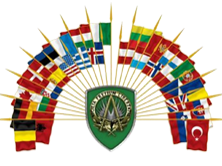 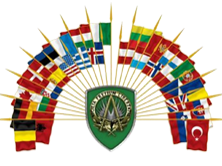 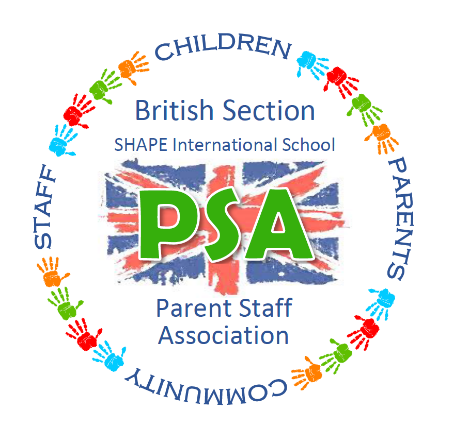 PSA Event Planning TableDiscussed but discounted at this time: Christmas boxes for local Charities   Year Book   Leavers BBQ   Bingo and/ or Quiz    Scavenger Hunt   Make a Wish (2021)MonthEvents / ActivityRemarksLeadCo-ordinatorMoney Awarded to20202020202020202020Feb17 to 19 Feb - Preloved Uniform saleVolunteers required to assist with this sale.DWPSA FundFebCommunity QuizCLOMarRed Nose DaySchoolCharityMar20 Mar - International Day SchoolMarCommunity BingoCLOApr3 Apr – No School Uniform Day & Cup Cake Design Competitiona.  Request for a small donation for mufti.b.  All Cup Cakes will be nut free, the categories and Judges will be chosen nearer the time by Chair.c.  All prizes donated by the PSA.DWPSA FundAprCommunity QuizCLOMayCommunity BingoCLOMay21 May - Make A Wish CharityJun6 Jun - Brit Fete(Book Sale, Pimms & Water stall)DW & CJPSA FundJunCommunity QuizCLOJunSchool Disco (date TBC)SH PSA FundJun30 Jun - ‘Thank you’ to the school – picnic lunch, popcorn, candyfloss, ice cream etcDWPSA ‘Payback’ to say thank you to the pupils and Teachers of the SchoolSCHOOL CLOSEDSCHOOL CLOSEDSCHOOL CLOSEDSCHOOL CLOSEDSCHOOL CLOSEDAug Welcome to new ParentsFor further discussion at the next meeting - Apr 20. AllAug Community QuizCLOSept4 to 5 Sep – SHAPE FESTFace Painting stall (?)TA (?)PSA FundOct Poppy AppealSchoolCharityNovPudsey’s Got TalentSchoolCharityDec GBR Christmas Market (book sale)No Lead allocated as yet.????PSA FundDec Christmas Production – if held at the School(inc Gluhwein & other beverages)No Lead allocated as yet.????PSA FundDec School DiscoSH PSA Fund